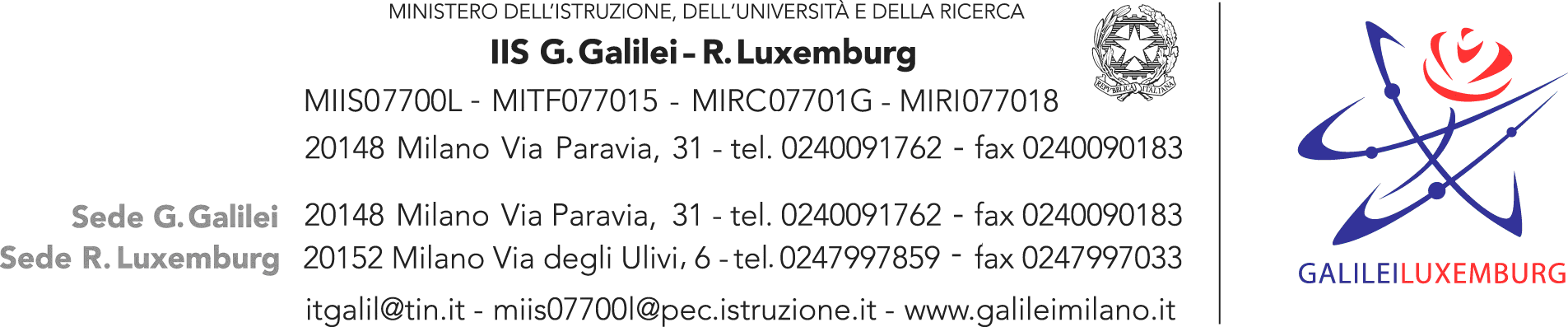 Al Dirigente ScolasticoIIS G.Galilei-R.Luxemburgvia Paravia 31 -MilanoIl/la  sottoscritto/acognome  ………………………………………………………………………………………………………]                                                                                                                         nome        ………………………………………………………………………………………………………]                                                                                                                                                                                     (in stampatello)In servizio per l’anno scolastico 2016-2017A tempo indeterminato   [  ]      A tempo determinato  [  ]In qualità di:Docente   [  ]     Classe di concorso:____________  Materia:____________________     ATA [  ]   Funzione:_____________DICHIARA:[  ]   Di AVER FREQUENTATO  il Corso di Formazione sulla Sicurezza (Accordi Stato-Regioni del 21 dicembre 2011)articolato in   :    4 ore di parte generale  [    ]    e 8 ore di parte specifica [    ]( in alternativa )  per complessive ore :  ________________presso l’Istituto _____________________________________________________________e di aver conseguito l’attestato in data   ._____________________________**Di aver frequentato il corso di aggiornamento (6 ore complessive nei 5 anni successivi al conseguimento dell’attestato )
per un numero di ore complessive: ___________ in data ( o date)  ______________________________________**[  ]   Di NON AVER FREQUENTATO  nessun Corso di Formazione sulla sicurezza (Accordi Stato-Regioni del 21 dicembre 2011)Dichiara inoltre:[  ] di aver frequentato un corso per  : FORMAZIONE ADDETTO ANTINCENDIO/GESTIONE EMERGENZE                                     per ore complessive   :   ________________  data conseguimento attestato:______________________ **[  ] di aver frequentato un corso per  : FORMAZIONE ADDETTO PRIMO SOCCORSO                                     per ore complessive   :   ________________  data conseguimento attestato:______________________ **[  ] di aver frequentato un corso per:   FORMAZIONE RLS                                     per ore complessive   :    ________________  data conseguimento attestato:______________________ **[  ] di aver frequentato un corso per:   FORMAZIONE ASPP                                     per ore complessive: ________________   data conseguimento attestato  : ______________________ **Milano,  ___________                                                                                                                                      firma                                                                                                                                                   ____________________________Eventuali note:.